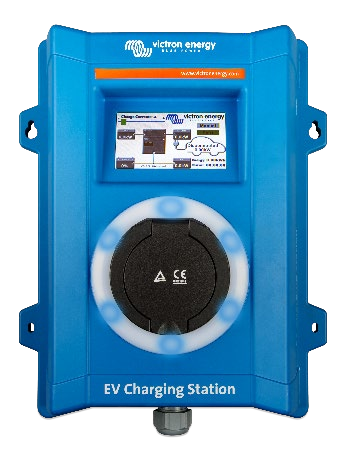 EV Charging Station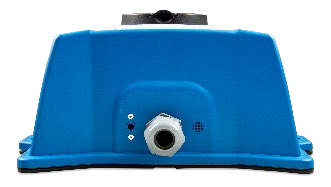 EV Charging Station - Back     Обеспечивает максимальную мощность 22кВт в трехфазном режиме или 7,3кВт в однофазном режиме.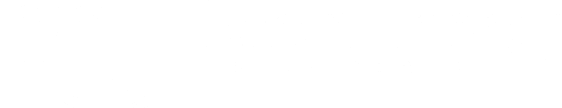      Wi-Fi: 802.11 b/g/n для настройки и мониторинга.Внутренний модуль Wi-Fi может быть настроен в режиме точки доступа или режиме станции как для первоначальной настройки, так и для мониторинга.     Сенсорный ЖК экран 4,3-дюймовый для мониторинга и управления.     Световое кольцо для просмотра состояния устройства программируемое RGB Light Ring вокруг зарядного порта, чтобы быстро определить состояние устройства.Он может быть запрограммирован из веб-интерфейса для отображения различных световых эффектов в зависимости от текущего состояния.  Цель состоит в том, чтобы помочь пользователю увидеть текущее состояние на расстоянии.       Два режима работы:
1. Ручной для настройки выходного тока. Диапазон 6-32Aмпер. Мощность зарядки контролируется двумя способами: с помощью ползунка на сенсорном экране ЖК-дисплея или с помощью его веб-страницы. Он позволяет вручную запускать или останавливать процесс зарядки при подключении транспортного средства к зарядной станции.2. Автоматический для обеспечения максимальной эффективности фотоэлектрической системы. Он обнаруживает, когда избыточная мощность доступна, и использует только эту мощность для зарядки автомобиля.    Интеграция с устройствами GX Зарядная станция EV может быть сконфигурирована и контролироваться с экранных устройств GX и удаленной консоли.    Интеграция с VRMНа портале VRM доступно несколько опций: отчеты в режиме реального времени, пользовательские отчеты для настраиваемых периодов времени, расширенные функции, такие как удаленное обновление прошивки.Victron Energy B.V. | De Paal 35 | 1351 JG Almere | The Netherlands General phone: +31 (0)36 535 97 00 | E-mail: sales@victronenergy.com www.victronenergy.com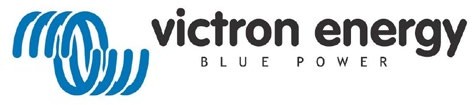  Зарядная станция 22кВтДиапазон входного напряжения 170 – 265 Номинальный ток заряда32A / фазаНоминальная мощность22кВт Диапазон выходного тока6 – 32А Стандарты Wi-Fi802,11 б/г/н (только 2,4 ГГц)Собственное потребление15mA@230VУстанавливаемый макс. ток10-32А Тип разъемаIEC 62196 Тип 2ОБЩЕЕОБЩЕЕСредства для отключенияВнешний автоматический выключатель (40A)Настраиваемый калькулятор цены / кВт-ч (Eur)Настройка по умолчанию: 0.13 (регулируемая) Тип элемента управления Сенсорный экран, веб-страница, устройство GX через Modbus TCPСветовое кольцоДоступно 55 настраиваемых световых эффектов Защита Требуется внешнее УЗОРабочая температураот -25°C до +50°C Температура храненияот -40 °C до +80 °CВлажность95%, без конденсации Передача данныхМодбус TCP через WIFIОГРАЖДЕНИЕОГРАЖДЕНИЕ Цвет корпусаСиний (RAL 5012)Силовые клеммы6-10 мм² / AWG 10-8Категория защитыКласс защиты IP44Вентиляцияне требуетсяВес3 кгРазмеры (В x Ш x Г)390 x 300 x 150 ммСТАНДАРТЫСТАНДАРТЫБезопасностьМЭК 61851-1, МЭК 61851-22Обнаружения для отсутствующего защитного проводника
Обнаружение отсутствующего заземленияОбнаружение короткого замыкания